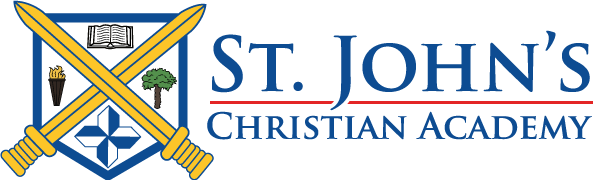 					K3 Supply List											  2021-2022	1 Plastic Pencil box 	1 Book Bag	2 Pocket folders	2 Large 8 count Crayons (primary colors)	1 package Markers (primary colors)	1 pair Fiskars Scissors	1 Pack of 3-large glue sticks	1 Package Large (11x17) multi-colored construction paper	1 can Lysol spray	1 box tissues	2 rolls of paper towels	1 package paper plates	BOYS   1 box Ziploc quart bags 	GIRLS  1 box Ziploc gallon bags